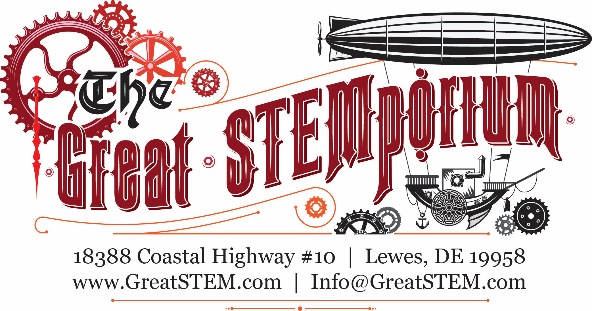 Fieldtrip BOOKING Information FormSCHOOL INFORMATIONDATE / TIMECONTACT INFORMATIONESTIMATED HEAD COUNTACTIVITY INFORMATIONPayment may be made with cash or school check.  Personal checks not accepted.  Please make check payable to The Great STEMporium.  Payment is due upon arrival.Thank you for choosing The Great STEMporium!!School Name:District:Address:Field Trip Date:Time of Arrival:Primary Contact Name:Primary Contact Cell Phone:Primary Contact Email Address:Secondary Contact Name:Secondary Contact Cell Phone:Estimated Number of Kids:Estimated Number of Adults: Grade LevelActivityTBDWill you be eating lunch at The Great STEMporium?  If yes, packed or delivered?